проект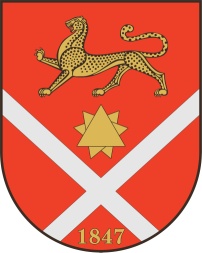 Республика Северная Осетия – АланияроектПравобережный районБесланское городское поселениеСобрание представителей Бесланского городского поселенияРешение № ____от __________ 2023г.                               	                                              г. Беслан«О внесении изменений и дополнений в решение Собрания представителей Бесланского городского поселения от 25 ноября 2022г. №1 «О бюджете Бесланского городского поселения на 2023 год»В соответствии с Бюджетным кодексом Российской Федерации, Федеральным законом от 06.10.2003 N131-ФЗ "Об общих принципах организации местного самоуправления в Российской Федерации", Уставом Бесланского городского поселения Правобережного района Республики Северная Осетия – Алания, на основании Справки-уведомления Финансового управления АМС Правобережного района № 1 от 14.03.2023 г., Собрание представителей Бесланского городского поселения РЕШАЕТ:Внести в решение Собрания представителей Бесланского городского поселения от 25 ноября 2022 г. № 1 «О бюджете Бесланского городского поселения на 2023 год» следующие изменения и дополнения:	- дополнить пунктом 14.1. следующего содержания:	«14.1.  Установить, что в 2023 году в случаях, предусмотренных настоящим пунктом, Управление Федерального казначейства по Республике Северная Осетия-Алания в соответствии со статьей 220.2 Бюджетного кодекса Российской Федерации при осуществлении им отдельных функций администрации местного самоуправления Бесланского городского поселения осуществляет казначейское сопровождение средств в валюте Российской Федерации, указанных в части 2 (с учетом положений части 3) настоящего пункта (далее - целевые средства). При казначейском сопровождении операции с целевыми средствами осуществляются на казначейском счете для осуществления и отражения операций с денежными средствами участников казначейского сопровождения, открытом администрации местного самоуправления Бесланского городского поселения в Управлении Федерального казначейства по Республике Северная Осетия-Алания, и отражаются на лицевых счетах, открытых в Управлении Федерального казначейства по Республике Северная Осетия-Алания в порядке, установленном Министерством финансов Российской Федерации. При казначейском сопровождении целевых средств Управление Федерального казначейства по Республике Северная Осетия-Алания осуществляет санкционирование расходов, источником финансового обеспечения которых являются целевые средства, в порядке, установленном Министерством финансов Российской Федерации.2. Установить, что в соответствии со статьей 242.26 Бюджетного кодекса Российской Федерации казначейскому сопровождению подлежат:1) расчеты по муниципальным контрактам о поставке товаров, выполнении работ, оказании услуг на сумму 10 000,0 тыс. рублей и более, источником финансового обеспечения исполнения которых являются средства, предоставляемые из бюджета Бесланского городского поселения Правобережного района Республики Северная Осетия-Алания; 2) расчеты по контрактам (договорам) о поставке товаров, выполнении работ, оказании услуг на сумму 10 000,0 тыс. рублей и более, заключаемым муниципальными бюджетными и автономными учреждениями Бесланского городского поселения Правобережного района Республики Северная Осетия-Алания, источником финансового обеспечения которых являются субсидии, предоставляемые в соответствии с абзацем вторым пункта 1 статьи 78.1 и статьей 78.2 Бюджетного кодекса Российской Федерации; 3) бюджетные инвестиции, предоставляемые юридическим лицам, из бюджета Бесланского городского поселения Правобережного района Республики Северная Осетия-Алания по договорам о предоставлении бюджетных инвестиций в соответствии со статьей 80 Бюджетного кодекса Российской Федерации; 4) расчеты по контрактам (договорам) о поставке товаров, выполнении работ, оказании услуг на сумму 5 000,0 тыс. рублей и более, заключаемым исполнителями и соисполнителями в рамках исполнения указанных в абзацах втором - четвертом настоящей части муниципальных контрактов, контрактов (договоров), договоров о предоставлении бюджетных инвестиций. 3. Положения части 2 настоящего пункта не распространяются на средства, предоставляемые на основании муниципальных контрактов (контрактов, договоров, соглашений), заключаемых в целях приобретения услуг связи по приему, обработке, хранению, передаче, доставке сообщений электросвязи или почтовых отправлений, коммунальных услуг, электроэнергии, гостиничных услуг, услуг по организации и осуществлению перевозки грузов и пассажиров железнодорожным транспортом общего пользования, авиационных и железнодорожных билетов, билетов для проезда городским и пригородным транспортом, подписки на периодические издания, аренды, осуществления работ по переносу (переустройству, присоединению) принадлежащих юридическим лицам инженерных сетей, коммуникаций, сооружений, проведения государственной экспертизы проектной документации и результатов инженерных изысканий в соответствии с законодательством Российской Федерации о градостроительной деятельности, осуществления страхования в соответствии со страховым законодательством, услуг по приему платежей от физических лиц, осуществляемых платежными агентами.4. Установить, что в 2023 году при казначейском сопровождении средств, предоставляемых на основании контрактов (договоров), указанных в подпунктах 3 и 4 части 2 настоящего пункта и пунктах 1 - 3 части 3 статьи 5 Федерального закона "О федеральном бюджете на 2023 год и на плановый период 2024 и 2025 годов", заключаемых в целях приобретения товаров в рамках исполнения муниципальных контрактов, контрактов (договоров), которые заключаются бюджетными и автономными учреждениями, договоров (соглашений) о предоставлении субсидий, договоров о предоставлении бюджетных инвестиций, концессионных соглашений и соглашений о муниципально-частном партнерстве, перечисление средств по таким контрактам (договорам) осуществляется в установленном Правительством Российской Федерации порядке с лицевых счетов участника казначейского сопровождения, открытых заказчикам по таким контрактам (договорам) в территориальных органах Федерального казначейства, на расчетные счета, открытые поставщикам товаров в кредитных организациях, при представлении заказчиками по таким контрактам (договорам) в территориальные органы Федерального казначейства документов, подтверждающих поставку товаров. 5. Положения части 4 настоящего пункта о представлении заказчиками по контрактам (договорам) документов, подтверждающих поставку товаров, не распространяются на контракты (договоры), заключаемые в целях приобретения строительных материалов и оборудования, затраты на приобретение которых включены в сметную документацию на строительство (реконструкцию, в том числе с элементами реставрации, техническое перевооружение), капитальный ремонт объектов капитального строительства. Перечисление средств по таким контрактам (договорам), в том числе авансовых платежей, осуществляется в установленном Правительством Российской Федерации порядке с лицевых счетов участника казначейского сопровождения, открытых заказчикам по таким контрактам (договорам) в территориальных органах Федерального казначейства, на расчетные счета, открытые поставщикам по таким контрактам (договорам) в кредитных организациях.6. Установить, что в 2023 году при казначейском сопровождении средств, предоставляемых на основании контрактов (договоров), указанных в подпунктах 3 и 4 части 2 настоящего пункта, пунктах 1 - 3 части 3 статьи 5 Федерального закона "О федеральном бюджете на 2023 год и на плановый период 2024 и 2025 годов", заключаемых в целях выполнения работ, оказания услуг в рамках исполнения муниципальных контрактов, контрактов (договоров), которые заключаются бюджетными и автономными учреждениями и предметом которых являются строительство (реконструкция, в том числе с элементами реставрации, техническое перевооружение), капитальный ремонт объектов капитального строительства, перечисление средств по таким контрактам (договорам) осуществляется в порядке, установленном Правительством Российской Федерации, с лицевых счетов участника казначейского сопровождения, открытых заказчикам по таким контрактам (договорам) в территориальных органах Федерального казначейства, на расчетные счета, открытые подрядчикам (исполнителям) по таким контрактам (договорам) в кредитных организациях, при представлении заказчиками по таким контрактам (договорам) в территориальный орган Федерального казначейства документов, подтверждающих выполнение работ, оказание услуг, а также реестра документов, подтверждающих затраты, произведенные подрядчиком (исполнителем) в целях выполнения работ, оказания услуг, по форме, установленной Правительством Российской Федерации.».	2. Утвердить основные характеристики бюджета Бесланского городского поселения на 2023 год:- общий объем доходов бюджета Бесланского городского поселения в сумме 202 306, 5 тыс. руб. (приложение №2);- общий объем расходов бюджета Бесланского городского поселения в сумме 202 306, 5 тыс. руб. (приложение №3);3. Настоящее решение вступает в силу с момента его официального опубликования (обнародования).Глава муниципального образованияБесланского городского поселения                                              В. Б. Татаров 